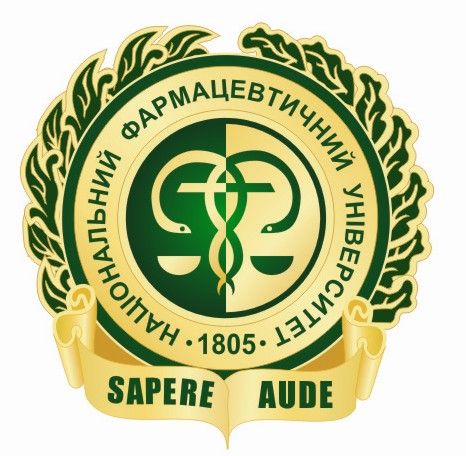 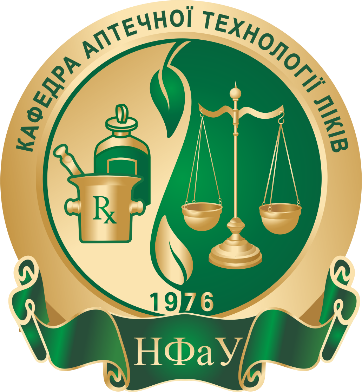 Запрошуємо Вас взяти участь у Х Міжнародній науково-практичній конференціїСучасні досягнення фармацевтичної технології і біотехнології10-11 листопада 2022 р. Організатори:Кафедра аптечної технології ліків Національногофармацевтичного університетуhttps://atl.nuph.edu.ua/ Національний фармацевтичний університетhttps://nuph.edu.ua/ Конференція внесена до Реєстру з’їздів, конгресів, симпозіумів і науково-практичних конференцій 2022 р. (Посвідчення № 594 Українського інституту науково-технічної і економічної експертизи від 2 серпня 2022 року).ОСНОВНІ НАПРЯМИ РОБОТИ КОНФЕРЕНЦІЇРозробка, виробництво, реалізація та перспективи створення лікарських засобівБіофармацевтичні аспекти створення лікарських засобівВивчення рослинної сировини та створення фітопрепаратів; сучасна технологія ліків та екстемпоральна рецептура; доклінічні дослідження нових лікарських засобівОрганізація та економіка в фармації, маркетинговий менеджмент та фармакоекономіка на етапах створення, реалізації та використання лікарських засобівФармацевтична та медична біотехнологіяПромислова біотехнологія, природоохоронні технологіїЗаконодавче нормування виготовлення та контролю якості екстемпоральних лікарських засобівУдосконалення складу та технології екстемпоральних лікарських засобівДО УЧАСТІ У КОНФЕРЕНЦІЇ ЗАПРОШУЄМОУчених, магістрантів, аспірантів, докторантів, співробітників аптечних установ, фармацевтичних фірм, підприємств, викладачів фармацевтичних та медичних навчальних закладів вищої освітиФОРМИ УЧАСТІ У КОНФЕРЕНЦІЇЗаочна участь (тільки публікація)Очна участь (публікація матеріалів, постерна чи усна доповідь).Усна доповідь з публікацією тез погоджується з секретаріатом Оргкомітету і залежить від формату проведення конференції (виступ до 10 хв)РОБОЧІ МОВИ КОНФЕРЕНЦІЇУкраїнська, англійськаПУБЛІКАЦІЯ МАТЕРІАЛІВ КОНФЕРЕНЦІЇМатеріали конференції (збірник) та сертифікати учасників будуть розміщені на сайті кафедри аптечної технології ліків НФаУВИМОГИ ДО ОФОРМЛЕННЯ МАТЕРІАЛІВматеріали надсилаються у форматі MS Word: *.doc;обсяг – тез – 1-2 стор.; обсяг статей – 3-6 стор.;поля – по 2 см з кожного боку;шрифт – Times New Roman, розмір шрифту - 14 пт, міжрядковий інтервал одинарний, інтервал перед і після абзацу - 0 пт (відсутній), відступ абзацу - 1,25 см (використовувати налаштування на лінійці);у заголовку вказується: перший рядок - назва (великими літерами, жирним шрифтом, скорочення слів і термінів в назві тез не допускаються), другий рядок - прізвища та ініціали авторів через кому (жирний курсив), третій рядок - повне найменування організації, що подається авторами (жирним шрифтом), через рядок друкується основний текс тез;вчені звання та наукові ступені авторів не зазначаються;при використанні результатів статистичного аналізу даних обов’язковим є зазначення програмного забезпечення та його версії, також слід зазначити методи статистичної обробки, рівень вірогідності при перевірці статистичних гіпотез та розрахувати довірчий інтервал для основних результатів дослідження;матеріали можуть бути ілюстровані чорно-білими таблицями і діаграмами, які виконуються за допомогою функцій Microsoft Word і повинні бути редаговані; на ілюстративний матеріал у тексті повинні бути посилання (див. рис. 1, див. діаграму 2 і т. п.). Число рисунків і / або таблиць в статті не повинно бути більше 2. Дані рисунків не повинні повторювати матеріали таблиць. Таблиці повинні містити узагальнені і статистично оброблені матеріали дослідження, мати номер і заголовок. У таблицях всі графи повинні мати заголовки, цифри і одиниці вимірювання повинні відповідати тексту, скорочення слів не допускаються. У статті скорочення слів допускається тільки з початковим зазначенням повної назви або відповідно до переліку, прийнятим Комітетом стандартів. Одиниці виміру даються відповідно до Міжнародної системи одиниць СІ;обов'язкова структура тез: вступ, мета дослідження, матеріали та методи, отримані результати та висновки;обов'язкова структура статті: вступ, мета дослідження, матеріали та методи, отримані результати, висновки, список літератури; після основного тексту статті наводиться нумерований список літератури (не більше 5 джерел) у вигляді повного бібліографічного опису робіт в алфавітному порядку (спочатку кирилицею, а потім латинським алфавітом). Посилання на літературу по тексту даються зазначенням номера джерела в списку в квадратних дужках (виноски внизу сторінки не допускаються).Назви файлів повинні відповідати першому автору (наприклад, Коваленко І.М.doc). Якщо подається декілька тез або статей одного автора, то файли нумеруються арабськими цифрами (Коваленко І.М.1.doc).Для участі у конференції необхідно до 4 листопада 2022 року заповнити електронну реєстраційну форму з обов’язковим прикріпленням тез або статті у форматі *doc, *docx за посиланням: https://forms.gle/pdomKS9AXvi3GxvAA (у разі виникнення проблем з переходом за посиланням, бажано копіювати посилання та вставити його у строку пошуку свого браузера АБО використати для відкриття форми за посиланням інший браузер, наприклад, Microsoft Edge або Firefox)УМОВИ УЧАСТІТези, які не відповідають вказаним вимогам в оформленні, подані з порушенням встановлених термінів будуть повернені авторам для внесення коректив. Виправлені тези мають бути повернені не пізніше як через один тиждень після надсилання авторам. Тези, що не були виправлені, прийматися до розгляду не будуть. За зміст тез відповідальність несе автор. Зразок оформлення статті:РОЗРОБКА МАЗЕЙ з рослинними екстрактамиКоваленко І. М., Сидоренко В. П.Національний фармацевтичний університет, м. Харків, УкраїнаВступ. Текст, текст, текст, текст, текст, текст, текстМета дослідження. Текст, текст, текст, текст, текст, текст, текстМетоди дослідження. Текст, текст, текст, текст, текст, текст, текстОсновні результати. Текст, текст, текст, текст, текст, текст, текстВисновки. Текст, текст, текст, текст, текст, текст, текстСписок літератури1.2. тощо.ОРГАНІЗАЦІЙНИЙ КОМІТЕТНаціональний фармацевтичний університетКафедра аптечної технології ліків(вул. Валентинівська, 4, м. Харків, 61168).КонтактиВідповідальні секретарі: д. фарм. н., доц. Семченко Катерина Валентинівна (+38097-708-82-57)к. фарм. к., доц. Марченко Михайло Володимирович (+38095-814-18-98)E-mail: conference.atl.ztl@gmail.com Оргкомітет конференції:Котвіцька Алла Анатоліївна, професор, заслужений діяч науки і техніки України – голова організаційного комітету;Владимирова Інна Миколаївна, професор – заступник голови організаційного комітету;Вишневська Лілія Іванівна, професор, завідувач кафедри аптечної технології ліків НФаУ – заступник голови організаційного комітету;Семченко Катерина Валентинівна, доцент – відповідальна за організаційну частину;Марченко Михайло Володимирович, доцент – відповідальний за видання матеріалів (збірки тез доповідей);Ковальова Тетяна Миколаївна, доцент – відповідальна за моніторинг виконання резолюції;Коноваленко Ілона Сергіївна, асистент – відповідальна за організаційну частину.Якщо у Вас виникли будь-які питання, звертайтесь, будь ласка, до відповідальних  осіб у зручний для Вас спосіб.